Документация Инструкция по установке Synergy Constructor 2.2unknown2024-01-04T02:50:57ZКонструктор приложенийВведениеКонструктор приложений ARTA SYNERGY - отдельный модуль платформы, позволяющий разработчику SYNERGY создавать и настраивать произвольные приложения на основе компонентов платформы. Использование основных возможностей Конструктора не требует от разработчика SYNERGY навыков написания кода на JavaScript, Java и других языках программирования. При этом, в случае необходимости кастомизации приложений (использования дополнительного скриптинга или настройки стилей), такая возможность представлена и не потребует больших усилий разработчика.Установка пакетаПакет Конструктора arta-synergy-apps-constructor устанавливается из репозиторияdeb http://deb.arta.kz/tengri product-stable main contrib non-free.При этом необходимо, чтобы на сервере уже был установлен пакет arta-synergy-synergy из репозитория minsky.Процедура установкиДля установки пакета необходимо выполнить команды (в консоли сервера):установить или обновить пакет arta-synergy-synergy;открыть список репозиториев:# nano /etc/apt/sources.listдобавить в список строкуdeb http://deb.arta.kz/tengri product-stable main contrib non-free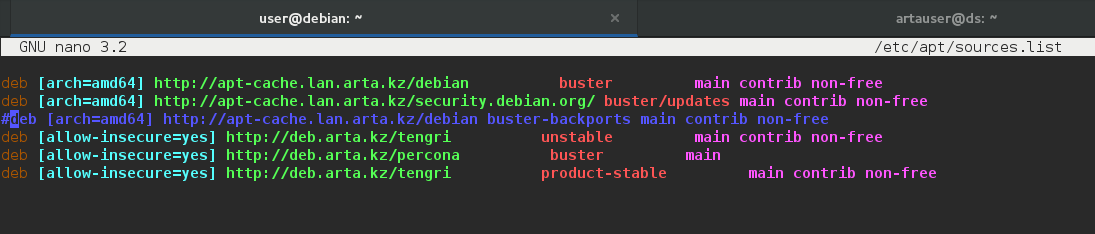 обновить репозитории:# aptitude updateустановить пакет arta-synergy-apps-constructor:# aptitude install arta-synergy-apps-constructorПосле установкиПосле установки необходимо в Административном приложении /SynergyAdmin выполнить:Обновление БДДобавить пользователю, который будет использовать Конструктор, роль “Конструктор web-клиента”: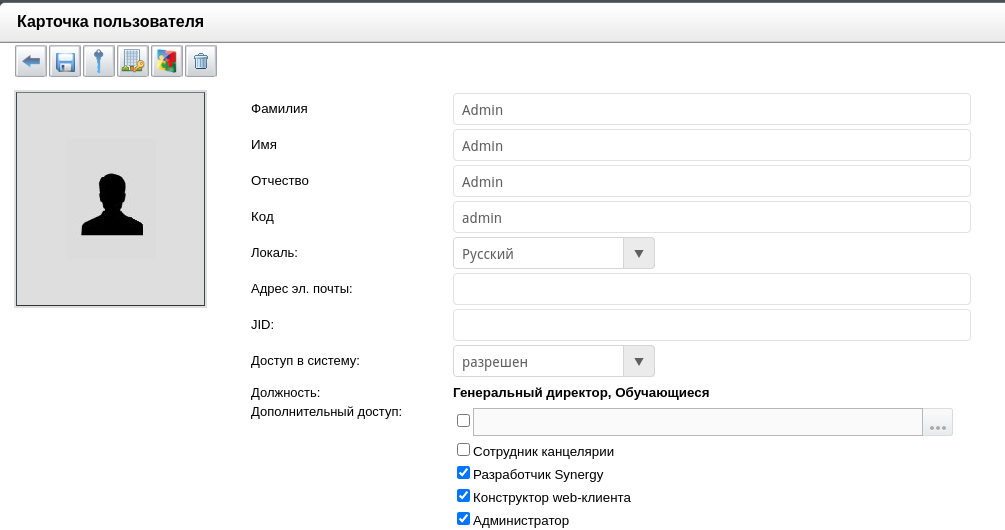 Приложение Конструктора доступно по адресу: http[s]://<host>:<port>/constructor. Это приложение требует авторизации от имени пользователя с ролью “Конструктор web-клиента”.Обновление пакетаДля обновления уже установленного Конструктора приложений до актуальной версии необходимо:убедиться, что нужная ветка указана в sources.listобновить репозитории:# aptitude updateустановить пакет arta-synergy-apps-constructor:# aptitude install arta-synergy-apps-constructorв Административном приложении /SynergyAdmin выполнить обновление БД.Настройка nginx при использовании DNS-имени на стендеКонструктор приложений версии 2.2 работает с web-сокетами. Если к стенду с Конструктором обращаться по IP, то, как правило, проблем при работе с приложениями не возникает. Однако если дать стенду DNS-имя (например, demostand.arta.pro), то страницы приложения могут не открываться. Для исправления этой проблемы необходимо на стенде, где настроено DNS-имя для стенда (как правило, это 192.168.1.1), прописать в конфигурационные файлы настройки для работы сокетов.В nginx.conf в http прописать:map $http_upgrade $connection_upgrade {
default upgrade;
''      close;}
upstream websocket {
server 127.0.0.1:8080;
}В synergy.base:location /constructor/websocket {
proxy_pass http://websocket;
proxy_http_version 1.1;
proxy_set_header Upgrade $http_upgrade;
proxy_set_header Connection "Upgrade";
proxy_set_header X-Forwarded-For $proxy_add_x_forwarded_for;
}В случае добавления ws для нескольких серверов на DNS-сервере запись upstream в nginx.conf может выглядеть так:   upstream websocket {
server 192.168.3.1:8080;
server 192.168.3.2:8080;
}Алфавитный указатель